I N V I T A T I O NDear Friends,We are pleased to invite you to the Taipei Asian Cadet Circuit 2019 which will be held in Taipei on 16th-18th August, 2019.Attached are the Entry and Accommodation forms to facilitate your participation to the competition. Kindly take note of the deadlines with which you are required to complete and submit these forms.Details about the competition may also be found in the succeeding pages. For further details you may make inquiries through email: taipeifencing2@gmail.comThank you very much and we look forward to welcoming you in	Taipei.Best Regards,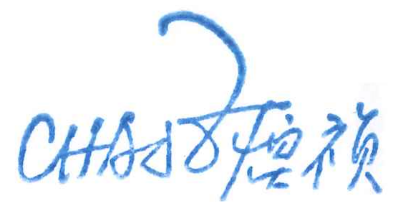 Victor CHANG, Huang ChengPresidentChinese Taipei Fencing AssociationC O M P E T I T I O N 	D E T A I L SDATE		16th-18th August, 2019Organizer	Chinese Taipei Fencing Association CTFAPhone	+886 2 8772 3033Email	taipeifencing2@gmail.comVENUE		Taipei GymnasiumNo. 10, Sec. 4, Nanjing E. Rd., Songshang Dist., Taipei City, TaiwanSchedule of CompetitionA more detailed schedule shall be posted after the Team Managers’ MeetingParticipants & EntryThe Host country may enter a maximum of 64 fencers, while other countries are limited to a maximum of 20 fencers. Fencers from other continents are welcome and will be subjected to the same conditions to participate. All fencers must be endorsed by their federations.All participating fencers must be born in the year 2002 to 2006, and must have a valid FCA License for the season, issued by the FCA.Cadet fencers with valid FCA license interested to participate in any scheduled cadet competition in the season must register through the FCA website at least one week before the start of competition. The host country shall not allow participation of any fencer without valid FCA License and not registered with the FCA website.Equipment & UniformsFencers must use standard FIE uniforms/equipment (800 NW for clothing, 1600 NW masks, 800 NW under garment/plastron, FIE homologated blades). No name on the back of the fencer’s clothing is required Uniforms with markings other than of the official federation (such as schools, clubs) may be allowed.FeesCadet fencers must register in the FCA website to apply for such license and pay an annual fee of US$15 to the FCA.The competition entry fee is US$40.00 per person per individual event to be paid to the Organizer.All entry forms 1, 2a and 2b must be submitted to the organizer and send to taipeifencing2@gmail.comPreliminary Entry (Entry by Number) – June 14th, 2019Final Entry (Entry by Name) – June 26th, 2019Points and Ranking:The points (earned from the best 3 circuit competitions plus the zonal cadet championships) will be counted into the Ranking. Seeding of the fencers in every cadet competition (any circuit and the zonal championships) will consider the latest Asian ranking of the cadet fencer before such competition.For competitions participated in by at least 30 fencers from at least 5 Asian/Oceania countries, the following points will be awarded:1st Place = 	32 points		9th to 12th Places	= 9 points 2nd Place = 	26				13th to 16th			= 83rd Place = 	20				17th to 24th			= 65th Place = 	16				25th to 32nd			= 46th Place = 	14				33rd to 64th			= 27th Place = 	12				65th to 128th			= 1 8th Place = 	10For scheduled competitions with less than 30 fencers or at least 5 Asian/Oceania countries, ONLY 50% of the points will be awarded.In all competitions, fencers who are eliminated from the round of pools, will receive zero (0) point.FCA shall be responsible for tabulating the overall Asian cadet ranking based on the points awarded during the competitionAccreditationsOfficials and athletes should provide a passport size photo for making ID card and send to the organizer via email by Wednesday 26 June, 2019.The format file name of the photo: <country>_<official/athlete>_<name>For example: TPE_Athlete_LASTNAME_FirstnameReferees and Competitions OfficialsParticipating countries must be accompanied by qualified referees based on the following quota:1 – 4 fencers no referee required5 – 9 fencers, 1 referee10 – 15 fencers, 2 referees16 – 20 fencers, 3 refereesNon respect of referee quota is sanctioned by US$500 for every missing referee.Qualified referees are those with good national or international level qualification and experience.The Host country shall provide at least two (2) FIE licensed referees coming from different countries. FCA shall designate one official Referee Delegate from among the participating refereesSystem and Formula of CompetitionFIE technical and competition rules are to be respectedCompetition Formula:With less than 30 fencers: two rounds of pools followed by Direct Elimination table with “repechage” from T-16With 31-50 fencers: two round of pools followed by Direct Elimination table.With more than 50 fencers: one round of pools followed by direct elimination.From the round preceding the DE table, at least 10% and maximum of 20% of competitios should be eliminatedWhen two rounds of pools are played, the ranking for direct elimination table will consider the results of the second round.Competition MethodThe fencing competition shall be conducted in accordance with the current Statutes and Rules of the FIE. In case of disagreement in the interpretation of the Rules, the latest English version shall prevail. The Directoire Technique shall deal with any unforeseen incidents not covered by the Rules.AwardsOrganizers shall provide all participants with a Certificate of Participation and a Diploma to the top 8 placers in each event. The top 4 placers in each event shall also be provided with medals by the FCA.LanguageThe official language of the Asian Cadet Circuit is English.Entry FormalizationsEveryone entering (name of country) must possess valid passports. Participants are recommended to check with the Embassy of the host country for visa requirements before traveling.General lnformationCurrencyUnit of currency in Taiwan is the New Taiwan Dollar (NTD). Foreign currency can be exchanged freely at banks, hotels, and the airport. Current exchange rate is approximately NTD 30.72 to USD1.00. Major credit cards are widely accepted in most establishments.Weather & DressTaiwan has a hot and humid climate around this time with a daily average temperature range of 28°C to 36°C. Light clothing made from natural fabrics like cotton is best for everyday wear.ElectricityIn Taiwan the standard voltage is 110 V and the frequency is 60 Hz. The power sockets are of type A and B.DateTimeEventRemarks15 August(Thu.)0900-18001500-1600Weapon CheckTeam Managers MeetingVenue16 August(Fri.)0900-1800Boys EpeeGirls SabreIndividual17 August(Sat.)0900-1800Boys FoilGirls EpeeIndividual18 August(Sun.)0900-1800Boys SabreGirls FoilIndividual